المملكة المغربيـة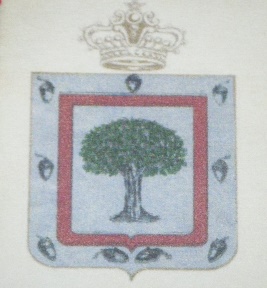 وزارة الداخليـــــــةإقليم بنسليمــــــانجماعة بنسليمانقرار جماعي رقم :2021/01المعدل للقرار الجمـاعي رقم 10/2017والمتعلق بتنظيم السير و الجولانبمدينة بنسليمانإن رئيس المجلس الجماعي لمدينة بنسليمان.	- بناء الظهير الشريف رقم 1.15.85 الصادر في 20 رمضان 1436 (7 يوليو 2015 ) بتنفيذ القانون التنظيمي رقم 14.113 المتعلق بالجماعات.	- بناءا على الظهير الشريف المؤرخ في 3 جمادى الأولى 1337 الموافق (30 شتنبر 1918) القاضي بتأسيس عقوبة عامة لمخالفي قرارات الباشوات و القواد.	- بناءا على الظهير الشريف رقم 1- 69- 89 بتاريخ 23 ذو القعدة (31 يناير 1970) المتعلق بالمحافظة على الطريق العمومية و شرطة السير و الجولان.	- بناء على الظهير الشريف رقم 631-260 بتاريخ 24 جمادى الثانية 1983 (12 نونبر 1963) المتعلق بالنقل بواسطة العربات.	- بناء على المرسوم رقم 2-69-198 بتاريخ 29 محرم 1390 الموافق 16 أبريل 1970 بشأن شرطة السير و الجولان.	- بناء على القرار الوزاري المشترك رقم 291-61 بتاريخ (18 ماي 1961) المتعلق بإشارات الطرق.	- بناء على القرار الوزاري الصادر بتاريخ 8 جمادى الأولى 1372 (14 يناير 1953) المتعلق بشرطة السير و الجولان.- بناء على مداولات المجلس الجماعي في دورته العادية لشهر ماي  بتاريخ 04ماي  2021 .يقـــــــررما يلي:الباب الأول: منع الوقوفالفصل الأول:يمنع منعا كليا وقوف الشاحنات، السيارات، العربات و الدراجات بأجزاء شارع الحسن الثاني المبينة أسفله.	* من ساحة المسيرة الخضراء إلى السوق المركزي على اليسار في إتجاه بوزنيقة .	* من السوق المركزي إلى المدارة المركزية على اليمين في اتجاه بوزنيقة.        *على اليمين على امتداد الثانوية التاهيلية الحسن الثاني في اتجاه بوزنيقة.الفصل الثاني:يسمح للشاحنات المحملة بالسلع الوقوف:بشارع الحسن الثاني ابتداء من زنقة الزيايدة إلى غاية زنقة واد زم.بشارع الحسن الثاني ابتداء من ملتقى زنقة موالين الغابة وشارع الحسن الثاني والى غاية ملتقى زنقة أولاد يحيى وشارع الحسن الثانيوذلك في حدود الوقت اللازم لشحن وإفراغ حمولتها.الفصل الثالث:يمنع منعا كليا وقوف السيارات و العربات و الدراجات بأجزاء شارع ابن خلدون المبينة أسفله.على اليمين انطلاقا من مدخل شارع الزرقطوني إلى غاية زنقة طارق بن زياد.على اليسار من زنقة طارق بن زياد إلى مدخل حي النجمة على مستوى عمارة الشاوي.على اليمين من مدخل حي النجمة على مستوى عمارة الشاوي إلى غاية زنقة الزيايدة.الفصل الرابع:يمنع منعا كليا وقوف حافلات النقل العمومي و سيارات الأجرة و حافلات النقل المزدوج داخل المدينة لنقل المسافرين ما عدا في المحطة الطرقية الرئيسية، وبالنسبة لسيارات الأجرة يمكن الوقوف بالمحطات الفرعية التي ستحدث ببعض المناطق بالمدينة.الفصل الخامس:يمنع وقوف الشاحنات التي تفوق حمولتها 6م3 على الجانبين على طول شارع الجيش الملكي وشارع الزرقطوني وشارع بئر آنزران و شارع أمكالة.الفصل السادس:منع وقوف وتوقف الشاحنات التي تفوق حمولتها 6 م3 داخل المدينة باستثناء تلك التي تتوجه لإفراغ حمولتها.الفصل السابع:منع وقوف الحافلات والشاحنات والعربات في حدود شعاع يصل الى 30 متر من الإشارات الضوئية.الفصل الثامن:ــ يمنع وقوف الحافلات والشاحنات والسيارات والعربات في حدود شعاع يصل الى 5 أمتار بالنسبة للطرق الغير الحاملة للتشوير و 12 متر بالنسبة للطرق الحاملة للتشوير.الفصل التاسع:يمنع منعا كليا وقوف الشاحنات والسيارات والعربات بالأجزاء التالية.ــ يمينا على شارع بئر انزران انطلاقا مدخل حي القدس على مستوى المدرسة الخصوصية أرسطو طاليس الى غاية ملتقى بئر آنزران وشارع أمكالة.ــ يمينا على طول شـارع أمكالة   و ذلك ابتداء من شارع الحسن الثاني إلى غاية المحطة الطرقية.ــ يسارا على طول زنقة القايد الشرقي انطلاقا من شارع الحسن الثاني إلى غاية زنقة بني مكسال.ــ على طول الرصيف المحادي لساحة الفداء.ــ يمينا على طول زنقة تيزي وسلي انطلاقا من زنقة الزرايدي غفور إلى غاية زنقة باستور.ــ على يمين زنقة الزرايدي غفور انطلاقا من ملتقاه مع شارع مولاي يوسف إلى غاية زنقة الزيايدة.ــ يمينا من زنقة باستور إلى غاية شارع الحسن الثاني بالزنقة المحادية لمقهى البرج وكلوريا.ــ يمينا من شارع الحسن الثاني إلى زنقة باستور بالزنقة المحادية لمقهى دولور.ــ يسارا على طول شارع مولاي يوسف انطلاقا من زنقة أولاد يحيى إلى منتهاه.ــ على الجانبين من الجهتين بزنقة الحبوس انطلاقا من شارع ابن خلدون في اتجاه شارع الحسن الثاني.ــ يسارا بزنقة الحبوس انطلاقا من شارع الحسن الثاني في اتجاه زنقة باستور.ــ يسارا بزنقة الدار البيضاء انطلاقا من شارع الحسن الثاني إلى الزنقة الموالية المحادية لسور إعدادية يوسف بن تاشفين على اليمين.ــ على طول الممر الدائري للسوق المركزي.ــ يسارا بزنقة باستور انطلاقا من زنقة الزيايدة إلى غاية زنقة تيزي أوسلي.ــ يسارا بالطريق المزدوجة الفاصلة بين بلوك باء و دال بحي للا مريم على الجانبين.ــ على الرصيف المحادي لإعدادية للا مريم  و مدرسة المستقبل في اتجاه مسجد النور.ــ على يمين الطريق المحادية لحي للا مريم انطلاقا من مدارة المستشفى الإقليمي إلى غاية نهاية بلوك دال في اتجاه طريق المحمدية.ــ  يسارا بشارع الجيش الملكي انطلاقا من مدارة العمالة إلى غاية مدخل المحافظة العقارية .ــ يمينا انطلاقا من زنقة الزيايدة في اتجاه زنقة الحبوس بالأزقة التالية (زنقة مبروكة –زنقة الشاوية – وزنقة أولاد يونس).ــ أمام المقر التقني لاتصالات المغرب المحادي للمحجز البلدي.ــ على يسار زنقة واد زم انطلاقا من شارع الحسن الثاني اتجاه شارع الجيش الملكي.ــ يسارا على طول زنقة القطابة انطلاقا من شارع الحسن الثاني إلى غاية زنقة بني مكسال.ــ على طول حائط مدرسة الفرابي بزنقة موالين لوطا.ـــ يسارا بزنقة طنجة انطلاقا من شارع الحسن الثاني إلى غاية الزنقة الأولى بعد شارع الحسن الثاني.ـــ يسارا بزنقة الزيايدة من شارع الحسن الثاني إلى غاية تأمينات الوفاء ـــ بساحات: الفداء، محمد الخامس و 16 نونبر الفصل العاشر:في غياب الإشارات الضوئية و المدارات أو علامات منع حق الأسبقية، و حسب الترتيب أسفله قف بجميع مداخل:ــ شارع الحسن الثاني.ــ شارع الجيش الملكي.ــ شارع الأمير مولاي عبد الله.ــ شارع للا عائشةــ الطريق الإقليمية 3331ــ شارع الزرقطونيــ شارع مولاي يوسف.ــ زنقة الزرايدي غفور.ــ شارع بئر آنزران.ــ شارع ابن خلدون.ــ شارع أمكالةــ زنقة الزيايدة.ــ زنقة باستورــ الطريق الرابط بين شارع الحسن الثاني و طريق المحمدية مرورا بحي للا مريم.ــ  الطريق المزدوج المحادي لحديقة للامريم.ــ الطريق الرابطة بين المركز السوسيو رياضي الكائن بحي للامريم مرورا بمسجد الفتح الى غاية نهاية  حائط الكولف.ــ الطريق المزدوج بحي للامريم ما بين بلوك –ب-  و بلوك –د-.ــ الطريق المار من أمام مدرسة المستقبل  في اتجاه بلوك  - س ـ بحي للا مريم الى غاية حائط الكولف.الفصل الحادي عشر:نصب علامة قف في الأماكن التالية:ــ الطريق المزدوج المار بمحاذاة حديقة للامريم بملتقاه بشارع 20 غشت.ــ الطريق المحاذية لحائط الكولف بملتقاه بشارع 20 غشت.ــ ملتقى شارع الزرقطوني بشارع مولاي عبد الله.ــ قدوما من شارع الجيش الملكي في اتجاه ملتقى الطريق القادمة من ONEP و بداية الطريق المزدوج بحي الفلين.ــ إزالة علامة قف عند ملتقى شارع الأمير مولاي عبد الله بشارع الزرقطوني.الفصل الثاني عشرــ وضع علامات منع وقوف شاحنات الوزن الثقيل بكل من: شارع الحسن الثانيشارع بئر آنزرانشارع أمكالةشارع 20 غشتساحة 16 نونبرالطرق الجهوي R.R 313  انطلاقا من مدارة العمالة إلى غاية مدارة المحمديةبالساحة المحادية لمسجد المركب الديني المقابلة لحي أضرابعلى طول الطريق المزدوج المار من وسط شمس المدينةالفصل الثالث عشر:منع الانحراف بالملتقيات التالية:ــ يسارا من شارع الحسن الثاني في اتجاه زنقة الزيايدة.ـــ يسارا من شارع الحسن الثاني في اتجاه الزنقة المؤدية لشارع مولاي يوسف مرورا بصيدلية ابتسام. ــ يسارا من شارع الحسن الثاني في اتجاه زنقة الحبوس. الفصل الرابع عشر:في غياب الإشارات الضوئية أو المدارات أو علامة قف أو علامات ليست لكم حق الأسبقية تبقى الأسبقية لصاحب اليمين.الباب الثاني: منع المرورالفصل الخامس عشر:يمنع منعا كليا مرور السيارات و الدراجات و العربات عبر الأماكن التالية:زنقة طارق ابن زياد ابتداء من زنقة باستور حتى ملتقى زنقة طارق ابن زياد و الزرايدي غفور.زنقة لقطابة ابتداء من زنقة بني مكسال في اتجاه شارع الحسن الثاني.زنقة أولاد احمد انطلاقا من زنقة مولاي يوسف في اتجاه زنقة العثامنة.الفصل السادس عشر: يمنع منعا كليا مرور شاحنات الوزن الثقيل و الجرارات و العربات المجرورة بالبهائم عبر شارع الحسن الثاني انطلاقا من ساحة المسيرة الخضراء إلى غاية شارع امكالة.الفصل السابع عشرــ يمنع منعا كليا مرور السيارات والعربات و الدراجات عبر زنقة طارق ابن زياد انطلاقا من شارع الحسن الثاني في اتجاه شارع ابن خلدون قرب البنك الشعبي.ــ يمنع المرور بالحي المحمدي انطلاقا من مدرسة الجولان مرورا بحمام الوافي في اتجاه شارع الحسن الثاني.ــ منع المرور انطلاقا من مقهى بلخير في اتجاه تجزئة شمس المدينة. الفصل الثامن عشر: يمنع منعا كليا مرور الشاحنات و الحافلات والجرارات ذهابا و إيابا بزنقة باستور من زنقة الزيايدة إلى غاية ملتقى الزرايدي غفور و شارع مولاي يوسف، ويسمح للشاحنات المحملة بالسلع المرور في حدود الوقت اللازم لشحن و إفراغ حمولتها.الفصل التاسع عشريمنع منعا كليا مرور الشاحنات والحافلات والجرارات بزنقة طارق ابن زياد عند ملتقى هذه الزنقة بشارع الجيش الملكي في اتجاه شارع الحسن الثاني.الفصل العشرونيمنع منعا كليا مرور الشاحنات الكبيرة المحملة بمواد المقالع ب:شارع الحسن الثاني من ساحة المسيرة إلى ملتقى شارع الحسن الثاني وشارع أمكالة.شارع مولاي يوسف.شارع ابن خلدون.زنقة الزيايدة.شارع الزرايدي غفور.شارع 20 غشت .الفصل الواحد و العشرون:يمنع منعا كليا دخول الشاحنات الكبيرة التي تفوق حمواتها 19 طن وكذا الشاحنات المحملة بالمواد القابلة للاشتعال لجميع الأحياء السكنية ، ماعدا لغرض الشحن و الإفراغ.	الفصل الثاني و العشرونيمنع مرور الشاحنات التي تفوق حمولتها 6م3 داخل المدار الحضري باستثناء تلك التي تمر عبرشارع الجيش الملكي شارع الزرقطوني شارع بئر آنزرانشارع امكالةشارع للا عائشة إلى غاية ملتقاه مع شارع الزرقطوني. شارع الحسن الثاني انطلاقا من ملتقاه مع شارع أمكالة في اتجاه مدينة بوزنيقةالطريق الرابط بين مدارة المستشفى و مدارة طريق المحمدية مرورا بحي للا مريم.الفصل الثالث و العشرون ــ منع مرور شاحنات الوزن الثقيل ما عدا لغاية تفريغ السلع:اتجاه شارع مولاي يوسف من ملتقى شارع بئر أنزران في اتجاه زنقة القايد الشرقيمن ملتقى شارع بئر أنزران في اتجاه زنقة سيدي الغزواني من ملتقى شارع بئر أنزران في اتجاه أزقة حي النجمة و حي القدس و حي القدس توسيع.اتجاه زنقة الأمير مولاي عبد اللهالفصل الرابع و العشرونيمنع منعا كليا مرور الشاحنات و السيارات والعربات والدراجات:عبر شارع علال الفاسي انطلاقا من شارع الحسن الثاني في اتجاه ابن خلدون.عبر زنقة مبروكة انطلاقا من زنقة الزيايدة في اتجاه السوق المركزيعبر ساحة محمد الخامس انطلاقا من شارع الحسن الثاني والى غاية زنقة باستور –على يسار مقهى البرج-عبر ساحة محمد الخامس انطلاقا من زنقة باستور والى غاية شارع الحسن الثاني –الزنقة المحادية لمقهى دولور-الفصل الخامس و العشرونيمنع منعا كليا مرور الشاحنات والسيارات والعربات والدرجات :عبر زنقة الحبوس انطلاقا من زنقة باستور نحو شارع الحسن الثاني.منع المرور بزنقة القطابة انطلاقا من زنقة بني مكسال اتجاه شارع الحسن الثاني.أمام إقامة بدر قدوما من زنقة الزرايدي غفور في اتجاه زنقة اولاد يحيى.بزنقة اولاد يونس انطلاقا من زنقة الزيايدة في اتجاه زنقة الحبوس.الفصل السادس و العشرونمنع المرورمن زنقة باستور في اتجاه شارع الحسن الثاني على يسار ساحة الفداء.من شارع الحسن الثاني في اتجاه زنقة باستور على يمين ساحة الفداء.الفصل السابع و العشرون:ــ يمنع المرور عبر الزنقة المؤدية لمدرسة الجولان من نهاية زنقة القائد اعمر.الباب الثالث: السماح بالوقوف و التوقفالفصل الثامن و العشرون: 	السماح بتوقف السيارات و الدرجات و العربات أمام ساحة الفداء على مستوى شارع الحسن الثاني.	الفصل التاسع و العشرون:السماح بوقوف السيارات والدرجات و العربات بمحيط السوق المركزي وسوق حي كريم بالأمكنة المعدة لذلك.الفصل الثلاثون:	إحداث محطات فرعية لوقوف سيارات الأجرة بالأماكن التالية:- الطريق المؤدية إلى جماعة عين تيزغة على الجهة اليسرى في ملتقى شارع بئر انزران مع هذه الطريق .- حي أضرابالفصل الواحد و الثلاثونـــ يتم إحداث محطة لوقوف الشاحنات بالملعب المقابل  للقاعة المغطاة.ـــ يتم إحداث محطة لوقوف الشاحنات الخاصة بنقل مواد المقالع. الفصل الثاني و الثلاثون:إعداد الرصيف المحاذي للسور الخلفي لدار الشباب كمحطة لوقوف سيارات الأجرة وذلك لتخفيف الضغط على شارع الحسن الثاني.الفصل الثالث و الثلاثونإحداث مدارة بمدخل تجزئة شمس المدينة بشارع الجيش الملكي.حدف مدارة مسجد المركب (جحا) و تعويضها بالإشارات الضوئية.إحداث مدارة على مستوى ملتقى شارع 20 غشت و الطريق المزدوج الفاصل بين حي للا مريم و الحديقة.الفصل الرابع و الثلاثونإحداث موقف للسيارات على طول سور مدرسة يوسف بن تاشفين المقابل لحي الفرح.الفصل الخامس و الثلاثونإحداث محددات أو مخفضات للسرعة بمثابة ممرات للراجلين بالمدينة بالأزقة و الشوارع و الأماكن التالية:بالقرب من المؤسسات التعليمية ( ثانوية الحسن الثاني و ثانوية الشريف الإدريسي)بالشوارع الرئيسية ( الجيش الملكي، الحسن الثاني، الطريق الجهوية  R.R 305 الرابطة بين بنسليمان و البيضاء).الطريق الجهوية  R.R 313  الرابطة بين بنسليمان و المحمدية طريق الحصيدة انطلاقا من مدارة المستشفى إلى غاية نهاية بلوك دال.على مستوى كل المدارات.بالطرق و الأزقة التي هي قيد الإنجاز أو التقوية.الباب الرابع: تنظيم السير	الفصل السادس و الثلاثون  تحدد أقصى السرعة داخل المدار الحضري للمدينة في ستون كيلومتر في الساعة 60 km /h و تثبت علامات تحديد السرعة بكل المداخل والطرق المؤدية إلى المدينة .	الفصل السابع و الثلاثون		تثبت الإشارات الضوئية بملتقيات الشوارع والطرق التالية:ملتقى شارع الحسن الثاني وزنقة الزيايدة .ملتقى شارع بئر أنزران والطريق المؤدية لعيون.ملتقى شارع الحسن الثاني ومدخل حي الفرح قرب مسجد الزيادي.ملتقى شارع الحسن الثاني وشارع 20 غشت.ملتقى شارع الجيش الملكي و شارع الزرايدي غفورالفصل الثامن و العشرون: إحداث مدار دوراني بشارع 20 غشت على مستوى تقاطعه مع الأزقة المتفرعة عن بلوك س بحي للا مريم قبالة مدرسة كوبيرنيك. الفصل التاسع و الثلاثونإنجاز حواجز حصر التدفق و إرشاد الراجلين للمرات الخاصة بهم بكل من:المدارة المركزيةمدارة المستشفىشارع الحسن الثاني على مستوى شارع 20 غشت و زنقة النخيل و ثانوية الحسن الثاني.الفصل الأربعون:إقامة ممرات للراجلين و إعادة ترميم الموجود منها على مستوى:مدارة عمالة بنسليمانمدارة مسجد المركب الدينيالمدارة الكبرىالمدارة المركزيةمدارة مسجد الزياديمدارة 20 عشتالمدارة المحادية لإعدادية للا مريمملتقى زنقة الزيايدة و شارع بئر آنزرانملتقى الزرايدي غفور و زنقة الزيايدةملتقى الجيش الملكي و الزنقة المؤدية لمركز تكوين الأساتذة.ساحة الفداءساحة محمد الخامسالسوق المركزيأمام المؤسسات التعليمية أمام المستشفى الإقليميبمحيط المساجد.الفصل الواحد و الأربعونوضع علامات انتباه خروج التلاميذ:قرب المؤسسات التعليميةبالقرب من دار الطالبعلى مشارف مدرسة تكوين الأساتذةالفصل الثاني و الأربعونعلامات التوجيه و الإرشاد:وضع علامات التوجيه على مستوى مدارة المحمديةوضع علامات التوجيه على مستوى مدارة العمالةوضع علامات التوجيه على مستوى مسجد المركبوضع علامات التوجيه على مستوى المدارة الكبرىوضع علامات التوجيه على مستوى ملتقى شارع بئر آنزران و طريق عين تيزغةوضع علامات التوجيه على مستوى مدارة المستشفىوضع علامة الإرشاد على مستوى تقاطع شارعي للا عائشة و بئر أنزرانوضع علامة الإرشاد و التوجيه عند مدخل المدينة قدوما من الطريق الجهوية R.R 404الفصل الثالث و الأربعونإحداث مسالك خاصة بالدراجات ذهابا و إيابا في الشوارع العريضة بشكل كافي ( الطريق الجهوية R 313، الطريق الجهوية R 305، شارع الجيش الملكي من المدارة الكبرى نحو طريق سيدي بطاش، طريق الحصيدة انطلاقا من مدارة المستشفى في اتجاه مدارة المحمدية.الفصل الرابع و الأربعونإعادة ترميم التشوير الأرضي و طلاء الشوارع ( الطوارات، الخطوط المتصلة و المتقطعة، ممرات الراجلين، و أماكن وقوف الحافلات).الباب الخامس: إنجاز القرارالفصل الخامس و الأربعون:	تقوم الجماعة بوضع العلامات و الإشارات الطرقية اللازمة لمنع المرور و الوقوف و إعطاء الأسبقية و كذا علامات الانتباه بكل الأماكن المحددة بالقرار الجماعي.الفصل السادس و الأربعون: 	يعهد بتنفيذ هذا القرار إلى السيد مدير المصالح بالجماعة و رئيس قسم الشون التقنية و المالية و السلطات المحليــة و الأمن الوطني كل في دائرة اختصاصه.الباب السادس: عربات النقل المجرورة ( الكوتشي)الفصل السابع و الأربعون:يمنع نقل الركاب بواسطة عربة مجرورة بالحيوان ( كوتشي) داخل المدار الحضري للمدينة دون التوفر على ترخيص مسبق من المصالح المعنية تراعى بمقتضاه الشروط و المواصفات التقنية المحددة بهذا القرار.الفصل الثامن ة الأربعون:يجب أن تكون عربة نقل الركاب )كوتشي( المستغلة بمقتضى رخصة، متوازنة في هيكلها وتركيبتها ومتوفرة على المواصفات التقنية المطلوبة.الفصل التاسع و الأربعون:تخصص العربة ( كوتشي ) لنقل الركاب فقط، وأن لا يتعدى عدد الركاب خمسة (05) أفراد دون احتساب المقعد المخصص للسائق، و كل تجاوز للحمولة المحددة يعرض المخالف للجزاءات الزجرية المعمول بها في هذا المجال.الفصل الخمسون:يمنع استبدال الفرس أو الحصان المستخدم في جر العربة و الخاضع لعملية الفحص و المراقبة البيطرية بحيوان آخر إلا بعد موافقة المصلحة البيطرية المعنية.الفصل الواحد و الخمسون:يعتبر الترخيص بنقل الركاب بواسطة عربة ( كوشي ) شخصيا و مؤقتا، بحيث لا يمكن تفويته للغير و تبقى الصلاحية للمصالح المانحة له في سحبه كلما استدعت الضرورة ذلك.الفصل الثاني و الخمسون:لا يسمح بسواقة العربات المجرورة بحصان ( كوتشي ) من طرف الأشخاص الذين تقل أعمارهم عن 18 سنة.الفصل الثالث و الخمسون:يجب أن يتوفر سائق العربة على بذلة موحدة للعمل ذات لون أزرق.الفصل الرابع و الخمسون:يجب أن يكون سائق العربة متمتعا بأخلاق حميدة و أن يلتزم بالمحافظة على الآداب العامة و حسن معاملة الركاب.الفصل الخامس و الخمسون:يجب على سائق العربة أن يخضع لدورة تكوينية تتعلق باحترام قانون السير، يمنح بموجبها بطاقة مهنية.الفصل السادس و الخمسون:يجب على سائق العربة أن يخضع بصفة دورية و منتظمة للمراقبة الصحية من طرف المصالح الصحية الجماعية و أن يتوفر على بطاقة مخصصة لذلك.الفصل السادس و الخمسون:يجب أن تخضع العربة بصفة دورية لفحص تقني من طرف اللجنة التقنية المختصة مرتين في السنة مع التأشير على ذلك في الورقة التقنية للمراقبة.الفصل السابع و الخمسون:من أجل الحفاظ على نظافة شوارع وأزقة المدينة، يجب أن يلتزم سائق العربة بتزويد الحصان أو الفرس بغشاء واقي من مخلفاته أثناء العمل، كما يمنع عليه ترك العربة والحيوان المعني للمبيت في الشارع العام.الفصل الثامن والخمسون:يجب أن تكون العربة مركبة طبقا للشكل المعتمد من طرف المكتب الصحي البلدي لبنسليمان وذلك على النحو التالي:هيكل مصبوغ باللون الأخضر الزيتي. إطار العجلات مصبوغ باللون الأبيض.فرامل مضبوطة.قنديلين لماعين باللون الأحمر.جرس منبه.مقاعد للركاب مغلفة بجلد اصطناعي أحمر اللون.سقف متحرك مشمع ومغلف بجلد اصطناعي أسود اللون مع أهداب بجلد اصطناعي أصفر.مقعد أمامي  للسائق بسقف ثابت.أن تكون مجرورة بواسطة حصان أو فرسأن تكون اللوحة الخاصة برقم الرخصة مثبتة خلف العربة بشكل واضح للعيان.يمنع منعا كليا إلصاق أي إشارة كيفما كان نوعها بهيكل العربة) مطبوعات، ملصقات، شعارات أو غيرها(.الفصل التاسع و الخمسون:يجب أن يتمتع الفرس أو الحصان المستعمل في جر العربة ( كوتشي ) بصحة جيدة وأن يحضا بعناية ومعاملة لائقة من حيث توفير العدة  والتغذية والنظافة، و في حالة إصابته بمرض معد يجب التصريح به لدى المصالح البيطرية لاتخاذ الإجراءات و التدابير اللازمة في هذا الشأن.الفصل الستون:يجب على سائق العربة الإلتزام بالوقوف بالأماكن المخصصة لذلك و يمكن تحويل أو إضافة أماكن جديدة للوقوف حسب ما تمليه الضرورة و الحاجة الملحة لذلك.الفصل الواحد و الستون: يجب على سائقي العربات الوقوف بالأماكن المخصصة لذلك بشكل ترتيبي و منظم، حفاظا على حق الأسبقية من جهة، و تفاديا لإثارة الفوضى و عرقلة السير و المرور من جهة أخرى.الفصل السابع عشر: يمنع على سائق العربة التجوال داخل المدينة بحثا عن الركاب خارج أماكن الوقوف و خط السير المحدد لها مع احترام قانون السير.الفصل الثاني و الستون:تحدد أوقات عمل العربات المجرورة بحصان أو فرس (كوتشي) داخل المدار الحضري لمدينة بنسليمان من طلوع الشمس إلى غروبها، وتبقى الصلاحية للسلطة المحلية لمنح تراخيص استثنائية مؤقتة.الفصل الثالث و الستون:يمنع على سائق العربة المطالبة بأداء ثمن أكثر مما هو محدد بتسعيرة النقل، وكل مخالفة لذلك يعاقب عليها طبقا للقوانين الجاري بها العمل.الفصل الرابع و الستون:يلتزم مستغل العربة ( كوتشي ) قبل الشروع في العمل، بالتوفر على كل الوثائق اللازمة لرخصة الاستغلال المشار إليها ضمن فصول هذا القرار، مع إلزامية شهادة التأمين تفيد تأمينه شخصيا والعربة وعدد الركاب.الفصل الخامس و الستون:يلتزم  مستغل العربة بأداء كل الرسوم و المستحقة المنصوص عليها في القرار الجبائي الجماعي.الفصل السادس و الستون:إن مخالفة مقتضيات هذا القرار تعرض المخالف للجزاءات و العقوبات المنصوص عليها في قانون السير والجولان وقانون حرية الأسعار والمنافسة وكذا مقتضيات هذا القرار، وذلك على النحو التالي:أ – إنذار.ب– التوقيف عن العمل لمدة ثلاثة أو سبعة أيام.د _ غرامة مالية.ه – حجز نهائي للعربة. و – سحب رخصة الاستغلال في حالة تعدد المخالفات.الفصل السابع و الستون:تشرف لجنة محلية مختلطة مكونة من السلطة المحلية، المجلس  الجماعي، الأمن الوطني، المكتب الصحي  الجماعي، مصلحة الحسبة، المصلحة البيطرية، وأمين مستغلي العربات المجرورة بحصان، على تدبير هذا القطاع واتخاذ جميع الإجراءات الكفيلة بتنظيمه وفق ما نص عليه هذا القرار وكذا القوانين الجاري بها العمل في هذا المجال. الفصل الثامن و الستون:يعهد بتنفيذ مقتضيات هذا القرار إلى السلطة المحلية، مصالح الأمن الوطني، المكتب الصحي البلدي، المصلحة البيطرية، مصالح مراقبة الأسعار والمنافسة، كل في مجال اختصاصه بتنسيق مع السلطات المحلية.الفصل التاسع و الستون:تحال المخالفات المضبوطة من طرف المصالح المختصة على السلطة المحلية أو المحاكم المختصة للبث فيها، مع حجز رخصة الاستغلال وإيداع العربة بالمحجز البلدي إذا اقتضى الأمر ذلك.حرر ببنسليمانفي ................/الرئيس